MINISTRY OF DEFENCE & MILITARY VETERANSNATIONAL ASSEMBLYQUESTION FOR WRITTEN REPLY79.	Mr S Esau (DA) to ask the Minister of Defence and Military Veterans:With reference to the businesses owned by 132 military veterans that registered with her department in the 2016-17 financial year, what is the (a) military formation that each military veteran who owns these businesses is part of, (b) nature of each such business and (c) the location of each business, including the (i) town and (ii) province?										NW85EREPLY:During the year of reporting the details for each of the formations   was not captured as a key requirement. This detail has now started to be collected and will be availed in future reporting cycles as required.The nature of businesses registered on the business register is varied. The attached list of companies on the Skills Development and Empowerment Business Support Unit Register shows what the nature of each of the businesses is.The submitted reports have captured the Province of each business location but has not yet lifted the actual town in the province. It is important to show that most business submissions in the year of reporting have been from Gauteng province. This has arisen out of the proximity of the National office to access for military veterans in Gauteng.  Going forward, the data set for collection will be expanded to give the details for the towns of business locations. Further, with the presence of provincial coordinators in provinces, it is envisaged that details for military veterans businesses in provinces other than Gauteng will also be submitted. List of Military Veterans Businesses on DMV Business RegisterSerBusiness NameEconomic SectorProvince1Mmaraba Maintenance Suppliers(Security) Arms and Ammunitions Gauteng2Machindira Construction and MaintenanceGauteng3Shikamo Trading and PropertiesBuilding Construction Gauteng4Khuphuka Kings AirwaysAir Freight and CargoKwaZulu-Natal5Abasunguli Training Specialists (Pty) LtdEducation and TrainingGauteng6Fasimba Primary Co-operativePrimary AgricultureEastern Cape7Boxfusion JVInformation and Communication TechnologiesGauteng8Siyakha Primary Co-operativeMiningNorthern Cape9Dataforce Construction and ProjectsBuilt Infrastructure, Waste Management and Recycling, SecurityGauteng10MMKTS Co-operative Fuel and Coal Supply, Safety Equipment and ConsultingGauteng11Bomahlwa Co-operativeAgriculture (Pig and Poultry Farming)Gauteng12Keemakae EnterprisesManufacturing Sector for Security ServicesGauteng13WOMVASA Investment HoldingsWoman Military Veterans' Empowerment InitiativesNational14Kutulo Investment HoldingsGeneral Service ProvisioningGauteng15Lerumo MasojaAgriculture Gauteng16Newcastle Solar PowerSolar and Renewable EnergyGauteng and KwaZulu-Natal17Rampact LogisticsSecurityGauteng18Eyomama Business Initiative Co-operativeWaste Management, ConstructionEastern Cape19Konsortia Oil, Gas and Fuel Supply and DistributionGauteng20Umkonto We Sizwe Veterans Holdings (Pty) LtdBroad Based Empowerment of Military Veterans Gauteng 21Ntsimbenyama (Pty) LtdMaterials RecyclingGauteng22K2014122595 (South Africa) Pty LtdAgrarian and Rural DevelopmentGauteng23Moncada Green TechnologiesGreen and Renewable EnergyEastern Cape24Sha Ce Trading EnterprisesGeneral Trading EnterpriseKwaZulu-Natal25Liger Security Services and Projects (Pty) LtdSecurity Management Gauteng26Dumazi Projects and Plant Hire LtdTextiles and Manufacturing, Security, ConstructionGauteng27Mintiro Primary Co-operative LtdConstruction, Manufacturing, Security, Transport ProvisionNorthern Cape28Tirela Industries (Pty) LtdEngineering Projects Design, Solar EnergyGauteng29Lamarutla Trading and Projects Agriculture - Livestock ProductionGauteng30Mophetibility Accommodation and ProjectsTransport, Accommodation and Security ServicesNorth West31Duvalia's General Trading Poultry FarmingGauteng32MKMV Mamelodi Branch Holdings (Pty) LtdSkills Training and Employment Gauteng33Amulike Farmimg and Marketing (Pty) LtdCommercial Crop Farming Gauteng34Mosemelelo Trading and Projects ccAgricultureGauteng35Military Veteran Funeral Home (Pty) LtdFuneral ServicesGauteng36Skipper Property Holding (Pty) LtdProperty Development and InvestmentsGauteng37Vulisa Cleaning and MaintenanceSecurity Management, Cleaning Services, MaintenanceWestern Cape38LabMab (Pty) LtdMaintenance of Highly Specialised Laboratory EquipmentGauteng39African Pride Supply and Projects (Pty) LtdGeneral Products and Service SupplyGauteng40HRA Foxtrot Pty (Ltd0.Construction Gauteng41Ntandokayise Trading Enterprise Pty (Ltd)Wheel alignmentGauteng42Ezanoxolo Co-opCleaning ServicesGauteng43Suzmor Projects Pty (Ltd)CateringGauteng44Mac Brite Security Pty (Ltd)SecurityGauteng45Ninja Protection and Security ServicesSecurityEastern Cape46Mawethu Co-opMulti PurposeGauteng47Dizi Brothers Logistics Co-opLogisticsGauteng48La Muhler Co-op Chicken Farming and Property DevelopmentGauteng49Kasebone Multipurpose Co-opMulti PurposeGauteng50Maoka Transport & Projects Pty (Ltd)FarmingGauteng51Jamobo Development SolutionsConstructionGauteng52Modiro Medical & Projects Pty (Ltd)Medical Equipment SupplierGauteng53 Osmos  Consulting Pty (Ltd)Business Training ConsultancyGauteng54Maphanga B & B Pty (Ltd)HospitalityGauteng55Nkonjae Pty (Ltd)ConstructionGauteng56MaRogers ProjectsMulti PurposeGauteng57Mabhaka Electrical ProjectsElectrical ServicesGauteng58Mkuki Wataifa Pty (Ltd)Not determinedGauteng59In-Laws Projects Pty (Ltd)Multi PurposeGauteng60Baubaamonare Trading & Projects Pty (Ltd)Multi PurposeGauteng61Lemolesemono Co-opClucth and Brake RefurbishingGauteng62Refihlile Agricultural Farming & Projects Co-op LtdFarmingLimpopo63Kopano e Khabane Pty (Ltd)AgricultureGauteng64Ngatana Pig and Chicken Farming Co-operativeChicken and Pig FarmingGauteng65Nkarcia trading and projectsMulti PurposeGauteng66GMH Secure LogisticsLogisticsEastern Cape67Msara Bed and Breakfast Pty(Ltd)HospitalityNorth West68Granite Patterns Trading EnterpriseConstructionGauteng69Diamond ShineSecurityGauteng70Zheys CateringCateringGauteng71Zero Cockroaches Pty (Ltd)Pest ControlGauteng72Harmer and Circle Trading  EnterpriseHardware TradingGauteng73Kuretse Trading EnterpriseNot determinedGauteng74Atap Maintenance and ConstructionConstructionFree State75Masake AttorneysLegal ServicesGauteng76Balise Sustainability ProjectNot determinedGauteng77Tshedza Protective ServicesSecurityGauteng78Manthata Protection and SecuritySecurityGauteng79L. Moitsepi ConsultingServicesGauteng80Bakarner Trading and ProjectsMulti PurposeGauteng81Yeti Trading EnterpriseMulti PurposeGauteng82Thekiso M Trading and ProjectsMulti PurposeGauteng83Kwandilitha Trading and ProjectsMulti PurposeGauteng84Treveor Properties ccProperty Development and InvestmentsGauteng85Abba Father ConstructionConstructionWestern Cape86Siyaya OwethuGeneralKwaZulu-Natal87Tyanini and Associates (Pty) LtdDebt CollectionGauteng88Ray 5 HoldingsConstruction (Civil and Maintenance)Western Cape89Sankatane 76 Primary Co-operativeMulti PurposeGauteng90Dinote Commercial Trading ccConstructionKwaZulu-Natal91Siyaya Owethu Pty (Ltd)Clothing ManufactureKwaZulu-Natal92Ninonke Business Enterprise ccConstructionKwaZulu-Natal93Ntiyantiya Trading Enterprise Pty (Ltd)Multi Purpose (General Trading, Construction, Transport)KwaZulu-Natal94Megacity Property Investment 7Property Development and InvestmentsKwaZulu-Natal95OsmozHardware Gauteng96Amazing Wining Trading and Project Pty (Ltd)Multi PurposeKwaZulu-Natal97Amabhubesikazi Business SolutionMulti PurposeKwaZulu-Natal98Cas Nova Security ServicesSecurity ServicesKwaZulu-Natal99Siphiwe Ndlovu Investment Pty (Ltd)Multi PurposeKwaZulu-Natal100Wanda M Trading Enterprise Pty (Ltd)Not DeterminedKwaZulu-Natal101Mandlomkhoto Security and EnterpriseMulti PurposeKwaZulu-Natal102BEETEE’S Cabs ccTransport, Poultry FarmingKwaZulu-Natal103Manjeza Security Pty LtdSecurityKwaZulu-Natal104Eric Ndimande Trading and ProjectsMulti PurposeKwaZulu-Natal105Logtrain international (Pty) LtdTechnologyWestern Cape106Fonto (Pty) LtdMulti PurposeNorthern Cape107Umusa Omuhle Event Venue (Pty) LtdMulti PurposeGauteng108Feo Siza (Pty) LtdMulti PurposeFree State109Keetso Trading EnterpriseTrainingGauteng110Velizwe Trading and ProjectsGardening and Cleaning ProjectsGauteng111Ngingumtshinga Matheka Trading and EnterpriseMulti PurposeGauteng112 Old Town Investment 345ccMining Durban113Montlelo Trading EnterpriseLife CoachingGauteng114Magaiva General TradingBrick MakingFree State115Delumzimba Service Station and BakeryEnergy KwaZulu-Natal116Phil and Phel General DealerConstruction maintenanceGauteng117Mangope  Pty (Ltd)Health (herbalist)Gauteng118Princes and Angels Nursery School confirmedEducation (ECD)Free State119Molotsi Trading and Project DevelopmentCattle farmingGauteng120MKMVA Holding Multi PurposeGauteng121Lindelani Unlimited Marketing  Multi PurposeGauteng122Basupatsela Civil ProjectsConstructionGauteng123Phithm Trading and Project  LaundryGauteng124Monkethe Trading Enterprise (Pty) Ltd   Multi PurposeGauteng1257369 HoldingMulti PurposeLimpopo126Sabaha April Commercial Co-operativesMultipurposeLimpopo128Value Chain Innovations (Pty) Ltd Multi PurposeGauteng129Habasisa EnterpriseFarmingFree State130Who The Cap Fits Co-operativeMulti PurposeKwaZulu-Natal131Sizabaphofu Primary Co-operative  Multi PurposeKwaZulu-Natal132Nthonga Telecommunications and CommunicationsTelecommunicationsGauteng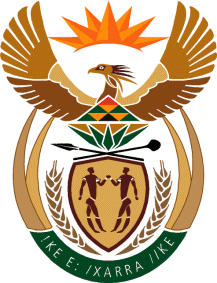 